Правила разговора об Аллахеقواعد تلقي العلم<الروسيا >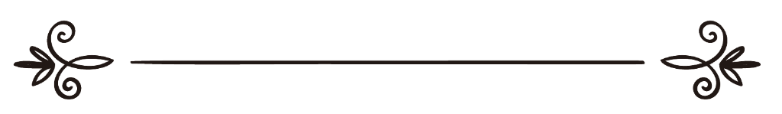 Камаль Зантكمال عبد الرحمن الظنطПравила разговора об АллахеМы говорили о доказательствах существования Аллаха и важности иметь отношения с Аллахом.Сегодня, если будет на то воля Аллаха, мы начнем разговор о том, кто такой Аллах с точки зрения ислама, и прежде чем начать об этом говорить, мы должны узнать четыре правила, в пределах которых мы имеем право говорить об Аллахе Субханаху ва Тагаля. Эти правила должны направить наш разговор об Аллахе, поскольку нарушение одного из них может привести нас к заблуждению, оно может привести нас к неверию. Поэтому сначала необходимо разобрать эти четыре правила, а потом уже на основании их можно будет говорить, кто такой Аллах.Первое правило. Любая информация, которая имеет отношение к Аллаху должна иметь доказательство из Корана или из изречений пророка Мухаммада, Никто не имеет права сказать что-нибудь об Аллахе (например, о Его знаниях, могуществе, именах или образе Аллаха) без доказательства из аятов Корана или из Сунны (достоверного хадиса, который дошел до наших времен).Представление об Аллахе из преданий наших отцов или бабушек не имеет никакого основания с точки зрения ислама, оно должно основываться на доказательстве: слова Аллаха Субханаху ва Тагаля о Себе или пророка Мухаммада, (да благословит его Аллах и приветствует), о нем. Аллах скрыт от всех, и мы не можем ощутить Аллаха своими органами чувств. Если мы обращались к разуму, когда говорили о существовании Аллаха, - это одно. Но когда мы говорим об образе Аллаха, здесь разум вмешиваться не может, в этих вопросах он бессилен. Когда мы говорим что-нибудь об Аллахе, мы должны иметь четкие доказательства из Корана или изречений пророка Мухаммада.Аллах Субханаху ва Тагаля по этому поводу говорит:И устроили они Аллаху сотоварищей из джиннов, в то время как Он их создал, и бессмысленно приписали Ему сынов и дочерей без всякого знания. Хвала Ему, и превыше Он того, что они Ему приписывают!Создатель небес и земли! Как будет у Него ребенок, раз не было у Него подруги и когда создал Он всякую вещь и о всякой вещи Он сведущ!Таков Аллах, ваш Господь. Нет божества, кроме Него, Творца всякой вещи. Поклоняйтесь же Ему! Поистине, Он - поручитель над каждой вещью! (6:100-102)Аллах Субханаху ва Тагаля осуждает тех, кто говорит о Нем без знания (что он имеет сынов или дочерей). Как вы можете это приписывать Аллаху, если Он об этом никогда не говорил?В заключение, Аллах Субханаху ва Тагаля говорит: (103). Не постигают Его взоры, а Он постигает взоры; Он -Проницателен, Сведущ! (6:103)Нужно подчеркнуть, что здесь имеется в виду: не постигают его взоры в мирской жизни, но в Судный День верующие смогут увидеть Аллаха:Но нет! Вы любите жизнь ближнююи пренебрегаете Последней жизнью.Одни лица в тот день будут сиятьи взирать на своего Господа.Другие же лица в тот день будут омрачены.Они будут думать о том, что их поразит беда. (75:20-25)Значит, если в мирской жизни Аллаха не постигают взоры, никто не может видеть Аллаха. Тогда никто не может ничего сказать об Аллахе, не имея доказательств из Корана или изречений пророка, (да благословит его Аллах и приветствует). Это очень важно подчеркнуть, несмотря на то, что некоторые считают это очевидными понятиями.К сожалению, когда начинаешь с кем-нибудь спорить или дискуссировать относительно Аллаха, ты видишь, что на самом деле он эти правила не знает, и поэтому ссылается на «ученых» и умных, на то, что они говорят об Аллахе. Мне эти умные не нужны, когда мы говорим о том, какой Аллах. Наш разум должен действовать, не выходя за пределы слов Аллаха и его пророка, (да благословит его Аллах и приветствует).Второе правило. Аллах не похож ни на кого, нет ничего и никого, подобного Ему. Это не зависит от того, идет ли речь о могуществе Аллаха или Его знании, или образе Аллаха.Всегда мы должны знать, что Аллах не похож ни на кого, и нет ничего и никого, подобного Ему. Аллах Субханаху ва Тагаля сказал об этом в следующем аяте:(11). Творец небес и земли; Он создал вам из самих себя пары и из животных тоже пары. Он сеет вас там, где Он желает; Нет ничего подобного Ему. Он - слышащий, видящий! (42.11)Аллах ни на что не похож, это понятно. Но когда мы говорим о силе Аллаха, некоторые начинают сравнивать силу Аллаха с возможностями людей. Когда мы говорим о том, что Аллах Субханаху ва Тагаля может сделать первое, и второе, и третье, нельзя пытаться сравнить силу и мощь Аллаха со слабостью и ограниченностью людей и удивляться: «А как Он может это делать?» Почему появляется это удивление? Потому что мы сравниваем Его Могущество со своим «могуществом», и делаем вывод: неужели это может быть? Конечно, если ты будешь смотреть на себя и сравнивать себя с Аллахом, ты представишь Аллаха подобным тебе самому: ты слаб, не можешь воскресить никого, ничего не знаешь о скрытом и т.д.Когда речь идет об Аллахе, очень важно помнить, что нет никого, подобного Ему, нам не с кем Его сравнить. Если мы начнем сравнивать Аллаха с другими существами, мы войдем в глубокое заблуждение. Поэтому, с точки зрения Ислама, думать об образе Аллаха недопустимо. Тем более нельзя пытаться нарисовать или показать Аллаха в фильме, даже пророков нельзя изображать. Иногда можно найти изображения Аллаха на обложках книг других религий, что Он через облака передает Мусе, мир ему, какие-то книги, и ангелы дуют в трубы, как в мультфильмах. Конечно, об этом и речи быть не может, ведь Аллах не похож ни на кого, и никто в этой жизни не увидит Его ни во сне, ни на яву, - и это однозначно. И кто увидел Аллаха во сне, тот увидел шайтана, а не Аллаха - это подтвердил пророк Мухаммад, (да благословит его Аллах и приветствует). Это потому, что Аллах не появится ни перед кем в этой жизни, и даже Его пророки не видели Аллаха. И когда после миграджа (поднятие на седьмое небо), во время которого наш пророк приблизился к Аллаху Субханаху ва Тагаля на такое расстояние, на которое еще никто не приближался, пророка Мухаммада, (да благословит его Аллах и приветствует), спросили: «А ты его видел?» Пророк Аллаха ответил:- Такой свет! Как мне Его видеть?То есть, это невозможно, есть преграда, и никому из людей не допустимо увидеть Аллаха до Судного Дня. Никто не видел Аллаха, и Аллах не похож ни на кого, Его не с кем сравнить, и когда мы говорим что-нибудь об Аллахе, нельзя здесь пытаться сравнивать Аллаха с кем-либо и пытаться Его образно представить. Образные представления об Аллахе не должны возникать перед глазами.На основании предыдущих правил мы получаем следующее правило.Третье правило. Исходя из того, что Аллах не похож ни на кого, и что, если мы хотим говорить об Аллахе, мы должны иметь доказательство, то любая информация из Корана или изречений пророка Мухаммада, (да благословит его Аллах и приветствует), должна восприниматься нами без образного представления и отрицания ее ради того, чтобы не думать об образном представлении.Именно из-за несоблюдения этого правила в исламе появились разные секты. Приведем пример, Аллах Субханаху ва Тагаля в Коране сказал о себе, что он утвердился на троне.(5). Милосердный - Он утвердился на троне. (20:5)Мы не имеем право пытаться это образно представить. Одна группа мусульман сказала: чтобы не представлять, как Аллах утвердился на троне, давайте объясним эти вещи по-другому, например: Аллах утвердился на троне - это не значит, что у Него есть Трон, а значит, что у него есть власть, и утверждение Аллаха на троне говорит о том, что в Его руках власть. И отсюда, якобы, мы уходим от образного представления. Эта группа мусульман любую вещь объясняет в сторону отрицания. Например, говорится в хадисе Мухаммада, (да благословит его Аллах и приветствует), что Аллах спускается на первое небо в конце каждой ночи. Они говорят, что Аллах Субханаху ва Тагаля не спускается Сам, а спускается Его милость, Он приближается к Своим рабам. Чтобы не думать об образе Аллаха, они начинают философски объяснять эти аяты и хадисы.А золотая середина будет такой: раз Аллах сказал, что Он утвердился на троне (хотя мог сказать, что Он имел власть), значит, это так и есть. Но как это происходит? Аллаху аглям. Мы не отрицаем, что Аллах Субханаху ва Тагаля утвердился на троне, но мы и не пытаемся это представить, потому что Аллах не похож ни на кого.Поэтому, когда один человек подошел к имаму Малику и спросил его: «Аллах утвердился на троне. А как это?» Имам Малик сказал:-  Аллах утвердился на троне, это однозначно (потому что об этом говорится в Коране). И верить в это обязательно. И исказить это невозможно. И спросить об этом грех (нельзя спрашивать об этом с целью иметь представление).Любой разговор об Аллахе должен находиться в этих пределах. Если Аллах Субханаху ва Тагаля что-то о себе сказал, мы в это верим, не надо искажать значение слов Аллаха, но, одновременно, не нужно представлять образ Аллаха, или как Он что-то делает. Аллах не похож ни на кого. Мы посредине, и поэтому мы не будем вынуждены искажать значение Корана.Четвертое правило. Вера в Аллаха - это не голая теория и не философия, и любой момент в разговоре должен практически отражаться на жизни человека. Если я говорю об Аллахе и верю в это, это не должно оставаться на уровне души, это должно влиять на мое поведение, на мою жизнь. Если я говорю, что Аллах Всезнающий, Всемогущий, должна быть соответствующая реакция. Значит, вера в Аллаха должна иметь влияние на жизнь человека и на его поведение.Это были четыре правила, о которых я хотел сказать. Сейчас мы можем поговорить об Аллахе, о том, кто такой Аллах с точки зрения ислама.Аяты Корана, в которых говорится об Аллахе, имеют три направления:Аяты, которые говорят о том, что Аллах является Хозяином всего и Господином всего.Аяты, которые говорят, что Аллах является единственным Богом, которому нужно поклоняться.Аяты, которые говорят об именах Аллаха и о Его свойствах. Почти во всех книгах по вере вы найдете такое деление: вера вАллаха делится на веру, что Аллах Господин и Хозяин, на веру, что Аллах - Бог, и на веру, что у Аллаха есть имена и свойства. Это деление - не выдумка ученых, оно было сделано на основании аятов Корана. Когда мы смотрим на аяты Корана, мы видим, что в одном аяте речь идет именно о подтверждении того, что Аллах - Хозяин всего, в другом аяте говорится именно об Его именах и свойствах, в третьем - что Аллах - единственный Бог, которому нужно поклоняться.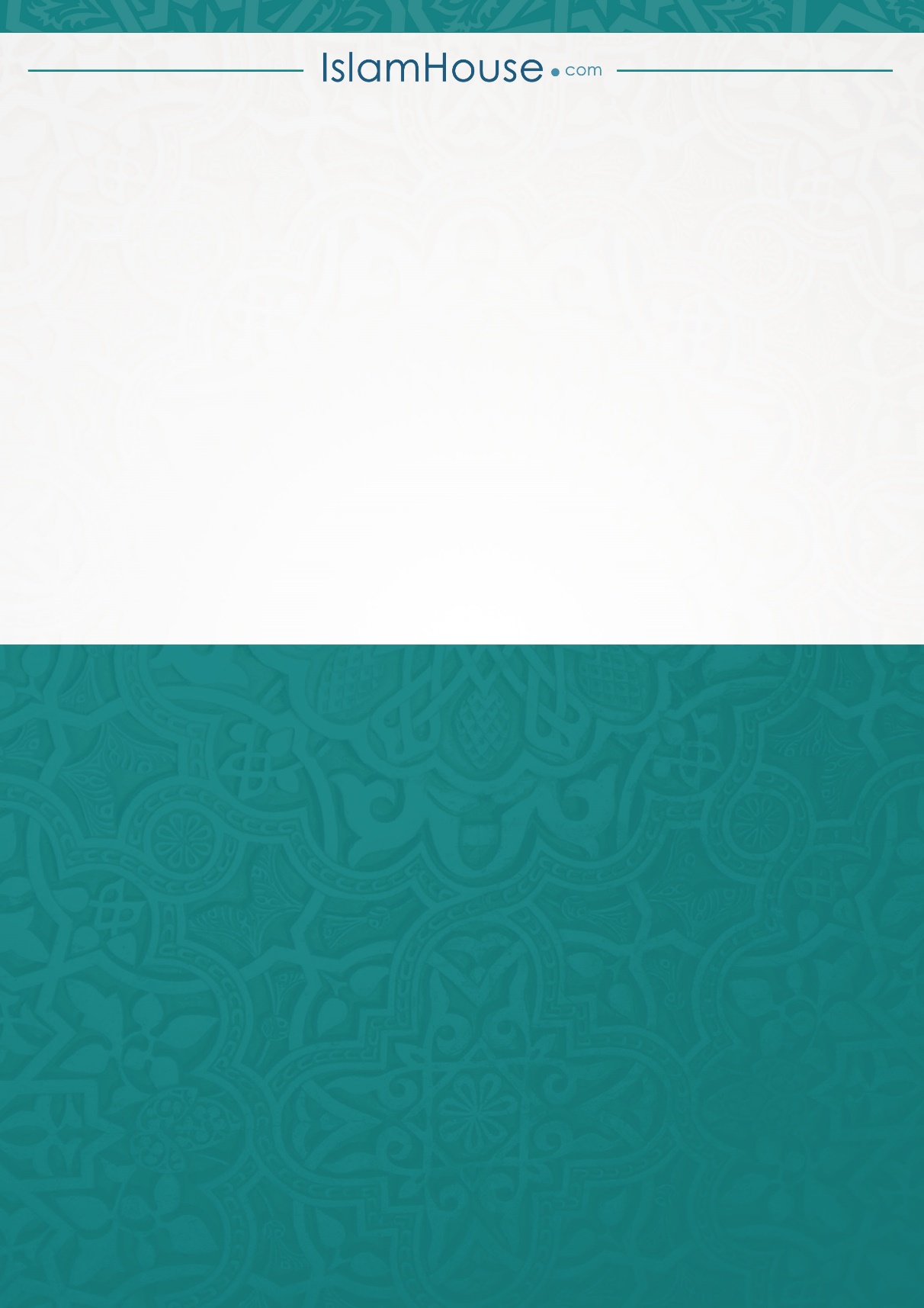 